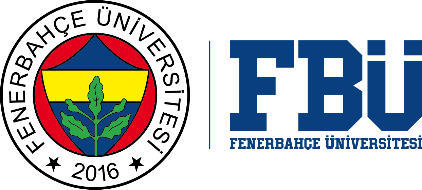 FENERBAHÇE ÜNİVERSİTESİ LİSANSÜSTÜ EĞİTİM ENSTİTÜSÜTEZ CD KAPAĞIAçıklama: Bu formu elektronik ortamda doldurularak CD kabı için kapak olarak kullanınız.Savunma sonrası teslimde tezinizi Enstitüye fiziki nüshaya ek olarak bu CD kabında teslim ediniz.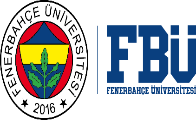                                                                                                                  FENERBAHÇE ÜNİVERSİTESİLİSANSÜSTÜ EĞİTİM ENSTİTÜSÜ                                                                                                                 FENERBAHÇE ÜNİVERSİTESİLİSANSÜSTÜ EĞİTİM ENSTİTÜSÜ                                                                                                                 FENERBAHÇE ÜNİVERSİTESİLİSANSÜSTÜ EĞİTİM ENSTİTÜSÜYÖK Tez Veri Giriş Formu Numarası:YÖK Tez Veri Giriş Formu Numarası:YÖK Tez Veri Giriş Formu Numarası:TEZ BAŞLIĞI:TEZ BAŞLIĞI:TEZ BAŞLIĞI:Öğrencinin Adı Soyadı:Öğrencinin Adı Soyadı:Öğrencinin Adı Soyadı:Ana Bilim/Sanat Dalı:Ana Bilim/Sanat Dalı:Ana Bilim/Sanat Dalı:Programı:Programı:Programı:Yüksek Lisans (Master)           Yüksek Lisans (Master)           Tezin Savunma Tarihi................................Tez Danışmanı................................İSTANBUL, 20XXİSTANBUL, 20XXİSTANBUL, 20XX